Załącznik 7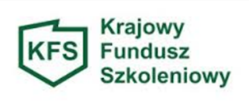 Wykaz osób, które mają zostać objęte działaniami finansowymi 
z udziałem środków Krajowego Funduszu Szkoleniowego     													                ………………………………………………………………….															   (data, podpis i pieczęć pracodawcy lub osoby uprawnionej		       														     do reprezentowania pracodawcy)	Pracownik nrNazwa stanowiska/zawoduForma zatrudnienia 
i okres obowiązywania umowy *(wpisać odpowiednie)Kierunek wnioskowanego/wnioskowanych szkoleńCzy osoba korzystała z kształcenia ustawicznego  finansowanego ze środków KFS w danym rokuTAK/NIE(W przypadku zaznaczenia TAK należy podać kwotę jaka była przeznaczona na daną osobę)1.2.3.4.Liczba pracodawcówLiczba pracownikówLiczba pracownikówLiczba pracodawcówRazemKobietyObjęcie wsparciem KFS wg poziomu wykształceniaGimnazjalne i poniżejObjęcie wsparciem KFS wg poziomu wykształceniaZasadnicze zawodoweObjęcie wsparciem KFS wg poziomu wykształceniaŚrednie ogólnokształcąceObjęcie wsparciem KFS wg poziomu wykształceniaPolicealne i średnie zawodoweObjęcie wsparciem KFS wg poziomu wykształceniawyższeObjęcie wsparciem KFS wg grup wielkich zawodów i specjalnościSiły zbrojneObjęcie wsparciem KFS wg grup wielkich zawodów i specjalnościKierownicyObjęcie wsparciem KFS wg grup wielkich zawodów i specjalnościSpecjaliściObjęcie wsparciem KFS wg grup wielkich zawodów i specjalnościTechnicy i inny średni personelObjęcie wsparciem KFS wg grup wielkich zawodów i specjalnościPracownicy biurowiObjęcie wsparciem KFS wg grup wielkich zawodów i specjalnościPracownicy usług i sprzedawcyObjęcie wsparciem KFS wg grup wielkich zawodów i specjalnościRolnicy, ogrodnicy, leśnicy i rybacyObjęcie wsparciem KFS wg grup wielkich zawodów i specjalnościRobotnicy przemysłowi i rzemieślnicyObjęcie wsparciem KFS wg grup wielkich zawodów i specjalnościOperatorzy i monterzy maszyn i urządzeńObjęcie wsparciem KFS wg grup wielkich zawodów i specjalnościPracownicy przy pracach prostychWykonujący pracę w szczególnych warunkach oraz pracę o szczególnym charakterzeWykonujący pracę w szczególnych warunkach oraz pracę o szczególnym charakterzeObjęcie wsparcie KFS wg wieku15-24 lataObjęcie wsparcie KFS wg wieku25-34 lataObjęcie wsparcie KFS wg wieku35-44 lataObjęcie wsparcie KFS wg wieku45 lat i więcej